PREDSEDA NÁRODNEJ RADY SLOVENSKEJ REPUBLIKYČíslo: CRD-1658/2021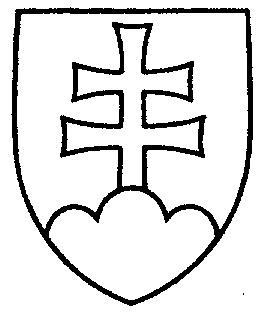 712ROZHODNUTIEPREDSEDU NÁRODNEJ RADY SLOVENSKEJ REPUBLIKYzo 14. septembra 2021o udelení štátnej ceny Jozefa Miloslava Hurbana	Podľa § 4 ods. 1 zákona č. 261/2017 Z. z. o štátnej cene Jozefa Miloslava Hurbana a štátnej cene Alexandra Dubčeka u d e ľ u j e mĽubomírovi  F e l d e k o v i 	doc. MUDr. Petrovi  S a b a k o v i, PhD.      štátnu cenu Jozefa Miloslava Hurbana apredstaviteľom  B i e l e j   l é g i e, osobitne 
Antonovi  T u n e g o v i, 
Albertovi  P ú č i k o v i   Eduardovi  T e s á r o v iMUDr. Antonínovi N e u w i r t h o v i, Dr. h. c.Hane H e g e r o v e jštátnu cenu Jozefa Miloslava Hurbana in memoriam       za mimoriadne významné zásluhy, výsledky práce alebo pôsobenie v oblasti rozvoja demokracie alebo ústavnosti v Slovenskej republike alebo v humanitárnej oblasti; ž i a d a m	      vedúceho kancelárie Národnej rady Slovenskej republiky	      zabezpečiť menovaným finančnú odmenu podľa § 5 ods. 1 zákona 
č. 261/2017 Z. z. o štátnej cene Jozefa Miloslava Hurbana a štátnej cene Alexandra Dubčeka. Boris  K o l l á r    v. r. 